Oregon’s Local Oral Health Coalitions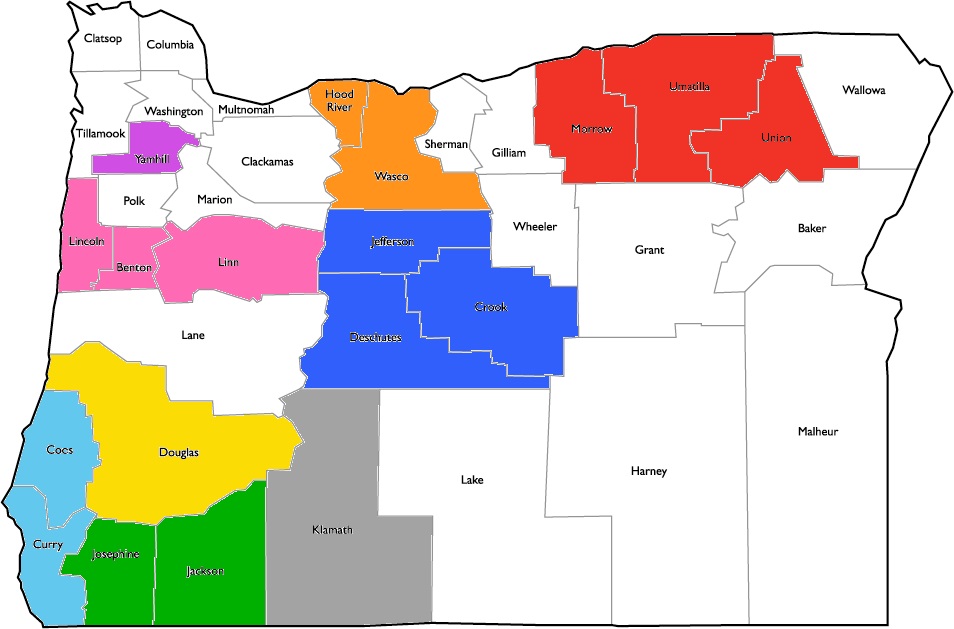 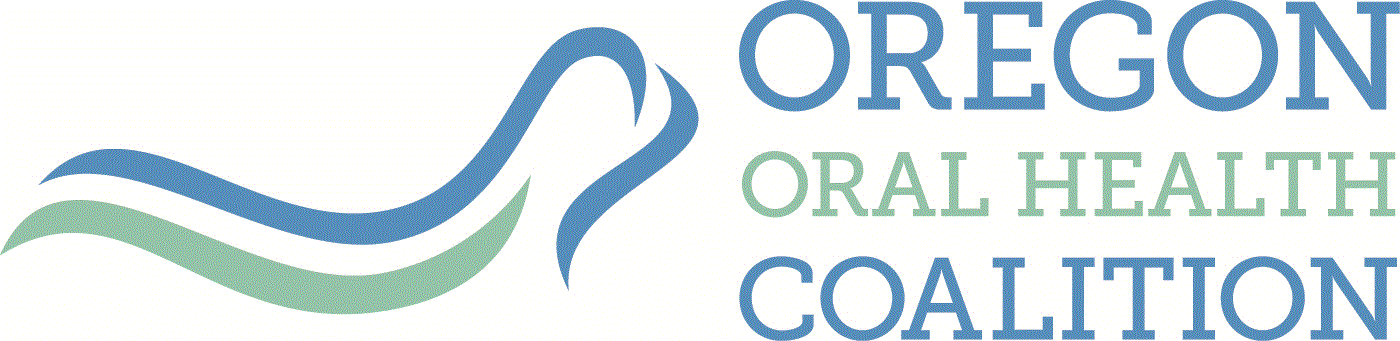 